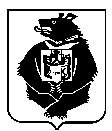 АДМИНИСТРАЦИЯСРЕДНЕУРГАЛЬСКОГО СЕЛЬСКОГО ПОСЕЛЕНИЯ ВЕРХНЕБУРЕИНСКОГО МУНИЦИПАЛЬНОГО РАЙОНА ХАБАРОАСКОГО КРАЯ ПОСТАНОВЛЕНИЕ 	18.10.2022 г.  № 17	Об определении свободных территорий	(приспособленных площадок)	 для организации ярмарок и мобильных площадок	для реализации сельскохозяйственной продукции.	В соответствии с пунктом 8 перечня поручений Президента Российской Федерации Путина В.В. от 16 апреля 2015 года об обеспечении условий для реализации сельскохозяйственными товаропроизводителями, включая крестьянские (фермерские) хозяйства, продовольствия и произведенной ими сельскохозяйственной продукции, в том числе молока и молочной продукции, путем организации нестационарной и мобильной торговли, а также развития иных форм розничной торговли администрация Среднеургальского сельского поселения ПОСТАНОВЛЯЕТ:	1. Признать утратившим силу постановление администрации Среднеургальского сельского поселения от 01.12.2015 № 25 «Об определении свободных территорий (приспособленных площадок) для организации ярмарок и мобильных площадок для реализации сельскохозяйственной продукции.».2.Определить свободные территории (приспособленные площадки) для организации ярмарок, расположенных в границах населенного пункта:2.1 С адресным ориентиром: село Средний Ургал ул.Садовая 6 в районе Сельского Дома Культуры общей площадью  200  кв.м. (приложение 1)2.2.С адресным ориентиром: п. Веселый ул. Взлетная в районе КГСАУ « ДВ авиабаза», общей площадью 100 кв.м. (приложение 2)3.	Определить места (площадки) под временную организацию мобильной торговли для реализации сельскохозяйственной продукции, расположенные  в границах населенного пункта:	3.1 С адресным ориентиром: село Средний Ургал ул.Садовая 6 в районе Сельского Дома Культуры общей площадью  200  кв.м. (приложение 1). 	3.2.С адресным ориентиром: поселок Веселый ул.Взлетная в районе КГСАУ «ДВ авиабаза», общей площадью 100   кв.м. (приложение 2) 4.	Реестр свободных территорий (приспособленных площадок) для организации ярмарок и мобильных площадок для реализации сельскохозяйственной продукции направить в администрацию Верхнебуреинского муниципального района для формирования сводного реестра и размещения на официальном сайте в сети «Интернет».	5. Контроль за исполнением настоящего постановления оставляю за собой.Глава Среднеургальского сельского  поселения		Н.С.Левина